Distance Learning Plan Template for School DistrictsOn June 24, 2020, Governor Ducey issued Executive Order 2020-41 Prioritizing Kids and Schools During COVID-19 regarding the reopening of schools for school year 2020-2021. As part of the Executive Order, all public schools may submit a Distance Learning Plan (DLP) to receive the flexibility to offer distance learning options for students without an approved Arizona Online Instruction (AOI) program for the 2020-2021 school year. School districts are required to submit a DLP to the Arizona Department of Education (ADE) prior to implementing distance learning. School districts may begin operating their DLP upon submission of the plan to ADE. Charter schools are required to use the template provided by the Arizona State Board for Charter Schools (ASBCS) and must submit their DLP as specified in communications from ASBCS and each charter holder’s assigned Education Program Manager.School Districts may make revisions to improve their DLP at any time, but must submit those changes to the ADE within 10 business days of any substantive revision. School districts should contact the ADE at EmergencyDL@azed.gov to revise their DLP. A school district that has been approved to operate an AOI but plans to operate distance learning for students enrolled in a brick and mortar school must submit a DLP prior to beginning operations. School districts are required to submit a DLP to be eligible for the Governor’s Enrollment Stability Grant Program.  InstructionsA school district that wishes to provide distance learning under Executive Order 2020-41 must create a DLP using this template, provided by the ADE. School districts not utilizing the appropriate template will be required to revise and resubmit their plans. Plans not submitted in the template must wait to begin DL instruction until the plan is submitted in the approved template. The template is a Word document that must be completed in its entirety and submitted via email to EmergencyDL@azed.gov, as specified in communications from ADE.  In the sections found on pages 3-5, a school district will populate background information regarding school district and school information, including basic information about each school district’s overall plan and intended number of instructional days.Most areas of the DLP will be completed by breaking processes into discreet, sequential action steps that answer the questions of what, who, when, and how. The action steps require the school district to name the action, indicate who is responsible for the action, provide the frequency and/or timing of the action, and identify what evidence will exist to show that the step has been/is being completed. Areas should include multiple action steps in order to demonstrate that the school district has a “detailed plan” to “provide substantive distance learning”, as required by the Executive Order. An example of a set of action steps for an area is below: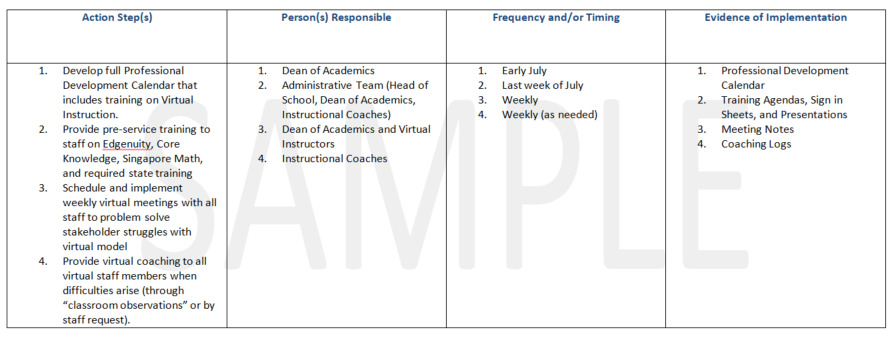 The example above is not intended to demonstrate that these are specific action steps a school district should use, nor that this is the best or most appropriate number of action steps. Rather, it is provided as guidance to show the manner in which the template is to be completed.Other areas of the template will require the school district to check boxes to indicate specific tasks, strategies, or resources to be used for different stakeholders included in the distance learning process.School District Information*School districts are only required to submit one DLP. If individual schools within a district are providing unique instructional programs, we encourage school districts to incorporate that information into one DLP, as opposed to completing additional templates. Please contact EmergencyDL@azed.gov with any questions. School Information*In the chart, list the schools this plan applies to. Add rows as needed to account for all schools.Distance Learning Background InformationNumber of Instructional Days (3.b)We are a Monday through Thursday School with 145 student days, beginning on July 22, 2020.Each school district shall operate for the required 180 days of instruction pursuant to Executive Order 2020-41 (3.b). An exception to this requirement may be granted by the ADE, if the school intended to switch to a different schedule for the 2020-2021 school year. If ADE previously approved the school to operate on a calendar that was not 180 days, but met the number of hours equal to 180 days of instruction, this provision is still met, and no action is required. Please note, pursuant to Executive Order 2020-44 the Arizona Department of Education (ADE) shall conduct an analysis of the need to waive the number of school days that schools are required to provide schooling and the impact of such a waiver by August 31, 2020.Distance Learning Option (3.b)*In the case of a statewide closure or delay of in-person instruction, the requirement to provide a physical location available for students is waived under the Executive Order 2020-41 until the State permits in-person instruction. If due to a COVID-19 outbreak and pursuant to A.R.S. § 36-787, the Arizona Department of Health Services directs a school to close temporarily in order to appropriately sanitize the facility, the requirement to provide a physical location available for students is waived.  Attendance Tracking (1.a.i, 1.i)Describe how the school district will track attendance for students attending remotely, whether full time or intermittently. The description must include the specific measures that will be used to determine whether a student participating in DL will be reported as present or absent on days when instruction does not take place in person. Attendance tracking may include methods such as:Communication with their teachers via telephone, ZOOM, MS Teams, or other digital meeting software.Student participation in a virtual meeting or classroom session (ZOOM, MS TEAMS, Google Meets, etc.)Daily assignments completed and submitted by the student. A parent attestation or documentation of time spent on educational activities.The school district is advised that the ADE will continue to issue guidance on the topic of attendance, and should closely monitor updated information related to these expectations. Current guidance can be found here: https://www.azed.gov/finance/school-finance-guidance-for-covid-19/Describe the efforts the school district will make to ensure all enrolled students are contacted and in communication on a regular basis. Teacher and Staff Expectations and Support (1.a.ii)Describe expectations of teachers and other staff working virtually. Describe commitments on delivery of employee support services including but not limited to:Human resource policies and support for employees; andRegular communication from the administration.Describe how professional development will be provided to employees.Connectivity (1.a.iii)Check the boxes below to indicate which was/will be used to ensure each student, teacher, and staff member has access to a device and internet connectivity if the plan relies on online learning.Instructional Methods and Monitoring Learning (1.a.iii)In the tables below, list the methods that will be used to deliver instruction (i.e. Direct Instruction via Zoom, Independent Study, Project Based Learning via a menu of options), the content provider or program to be used (i.e. Edgenuity, Journeys, Saxon Math), and the Formative and Summative Assessment Strategies to be used, as well as the frequency of those assessments.Meeting the Needs of Students with Disabilities and English Learners. Describe how the school district will ensure access and meet the needs of students with disabilities.In addition to action steps articulated in this document, all state/federal laws and IDEA assurances provided annually to the Department remain applicable and in effect.Describe how the school district will ensure access and meet the needs of English learners.Social and Emotional Learning Support for Students (1.a.v)Check the boxes below to indicate which will be provided to students to support social emotional learning and how counseling services will be provided for each grade band.Provide a description of how the school district will provide social and emotional learning support to students using the methods identified in the above charts.Demonstrating Mastery of Academic Content (1.a.vi)Describe how the school district will require students to demonstrate ongoing competency or mastery in grade level or advanced grade level content. Benchmark Assessments (1.a.vii)In the tables below, list the assessments that will be used for benchmarking in grades K-12 in English language arts and mathematics (i.e. NWEA MAP, Galileo, Fountas and Pinnell BAS, etc.), the manner in which the assessment will be given, and the proposed date(s) the assessment(s) will be given. Career and Technical Education Districts should submit N/A. Additional Information (Optional)School District NameHackberry Elementary School District #3School District Entity IDRepresentative authorized to submit the plan (This is the individual who will be contacted with questions about the plan) Representative authorized to submit the plan (This is the individual who will be contacted with questions about the plan) Rob VarnerRob VarnerRepresentative Telephone NumberRepresentative Telephone Number928-692-0013928-692-0013Representative E-Mail AddressRepresentative E-Mail Addressrvarner@hesd.netrvarner@hesd.netSchool NameEntity IDCTDSCedar Hills Elementary437180 30 3000How many instructional days will the school district operate for School Year 2020-2021?145 How many instructional days did the school district operate for School Year 2019-2020?145Estimated Enrollment for FY 202140 approx.Start Date for Distance LearningJuly 22, 2020Estimated Number of Students Participating in Distance Learning for the Full Year40 approx.Estimated Number of Students Participating in Distance Learning for a Portion of the year40Please choose the option that indicates your proposed duration/plan for distance learning:1. We intend to operate distance learning for the full year for all students. 2. We intend to operate distance learning until ________________ for all students.3. We intend to operate distance learning only until the Governor allows schools to fully reopen.4. We intend to operate distance learning and use a hybrid approach once the Governor allows schools to fully reopen. Hybrid includes distance learning with students learning in the classroom on some days, and from home on other days (i.e. half of the students attend Mon/Wed and half of the students Tues/Thurs, half of the students come each week, etc.).5. Other (Please explain below)1. We intend to operate distance learning for the full year for all students. 2. We intend to operate distance learning until ________________ for all students.3. We intend to operate distance learning only until the Governor allows schools to fully reopen.4. We intend to operate distance learning and use a hybrid approach once the Governor allows schools to fully reopen. Hybrid includes distance learning with students learning in the classroom on some days, and from home on other days (i.e. half of the students attend Mon/Wed and half of the students Tues/Thurs, half of the students come each week, etc.).5. Other (Please explain below)1. We intend to operate distance learning for the full year for all students. 2. We intend to operate distance learning until ________________ for all students.3. We intend to operate distance learning only until the Governor allows schools to fully reopen.4. We intend to operate distance learning and use a hybrid approach once the Governor allows schools to fully reopen. Hybrid includes distance learning with students learning in the classroom on some days, and from home on other days (i.e. half of the students attend Mon/Wed and half of the students Tues/Thurs, half of the students come each week, etc.).5. Other (Please explain below)If you chose option 4 or 5 above, please provide a brief narrative explaining the details of the plan you will use:Is the school district requiring students to do distance learning? If students are required to do distance learning, is the school district providing a physical location for students to go during the same hours of the day AND the same days throughout the week as it did in the FY2020 school year prior to the school closure? Action Step(s)Person(s) ResponsibleFrequency and/or TimingEvidence of ImplementationMonitor and adjust based on guidance from ADE.Cynthia SwensonRob VarnerAlyssa PrinceDaily AttendanceThrough our Student Management SystemAction Step(s)Person(s) ResponsibleFrequency and/or TimingEvidence of ImplementationAttendance will e taken daily by teacher contacting parents and studentsCynthia SwensonClassroom teachersDaily in the morninngThrough the student management systemAction Step(s)Person(s) ResponsibleFrequency and/or TimingEvidence of ImplementationTraining of Google ClassroomFollow standards on hard copy packetsProvide daily updates via Google Classroom and weekly work packetsAvailability of teacher via phone, email, Google Classroom and Zoom.SuperintendentTeachersDaily 7:30-9:00Communication is from 7:30-3:30 Return packets and participation in the Google Classroom and communication logAction Step(s)Person(s) ResponsibleFrequency and/or TimingEvidence of ImplementationAdministration will communicate and provide support dailyAdministration is Human Resources and will provide support via the TRUST documentationRob VarnerAlyssa PrinceDaily and determined by Governors reopening of B & MProvide staff with policies and procedures from the TRUST. Weekly updates via staff meeting either by social distancing or ZOOMAction Step(s)Person(s) ResponsibleFrequency and/or TimingEvidence of ImplementationVia in person practicing social distancing or by ZOOM, or virtual classroomRob VarnerAlyssa PrinceTeachersWeekly or as neededWe will be signing in through Google DocsList Specific Professional Development Topics That Will Be Covered	 List Specific Professional Development Topics That Will Be Covered	 List Specific Professional Development Topics That Will Be Covered	 List Specific Professional Development Topics That Will Be Covered	 Setting up a Google Classroom, uploading into Google Classroom, Beyond Textbooks, ZOOM, PLC, Articulation of standards, AVID, Using data effectively, Kagan StrategiesSetting up a Google Classroom, uploading into Google Classroom, Beyond Textbooks, ZOOM, PLC, Articulation of standards, AVID, Using data effectively, Kagan StrategiesSetting up a Google Classroom, uploading into Google Classroom, Beyond Textbooks, ZOOM, PLC, Articulation of standards, AVID, Using data effectively, Kagan StrategiesSetting up a Google Classroom, uploading into Google Classroom, Beyond Textbooks, ZOOM, PLC, Articulation of standards, AVID, Using data effectively, Kagan StrategiesStudentsTeachersStaffWhat was Used to Establish Need?QuestionnairePersonal Contact and Discussion XXXNeeds Assessment-Available dataXOther: What will be Used to Respond to Need?What will be Used to Respond to Need?What will be Used to Respond to Need?What will be Used to Respond to Need?Loaner Device (laptop/tablet)XXX WIFI Hot SpotSupplemental Utility Support (Internet)Other: Thumb drivesXXWhen will stakeholders have access to IT Support Availability? When will stakeholders have access to IT Support Availability? When will stakeholders have access to IT Support Availability? When will stakeholders have access to IT Support Availability? Traditional School Hours XXXExtended Weekday Hours24/7 SupportOther: Instructional Methods, Content Delivery, and Monitoring Student Learning (Math)Instructional Methods, Content Delivery, and Monitoring Student Learning (Math)Instructional Methods, Content Delivery, and Monitoring Student Learning (Math)Instructional Methods, Content Delivery, and Monitoring Student Learning (Math)Instructional Methods, Content Delivery, and Monitoring Student Learning (Math)Educational Delivery MethodologiesContent Provider/Program UsedFormative Assessment Strategies and FrequencySummative Assessment Strategies and FrequencyKindergartenPackets & Google ClassroomBeyond TextbooksNot until B & MBi-weekly1-3Packets & Google ClassroomBeyond TextbooksNot until B & MBi-weekly4-6Packets & Google ClassroomBeyond TextbooksNot until B & MBi-weekly7-8Packets & Google ClassroomBeyond TextbooksNot until B & MBi-weekly9-12Instructional Methods, Content Delivery, and Monitoring Student Learning (ELA)Instructional Methods, Content Delivery, and Monitoring Student Learning (ELA)Instructional Methods, Content Delivery, and Monitoring Student Learning (ELA)Instructional Methods, Content Delivery, and Monitoring Student Learning (ELA)Instructional Methods, Content Delivery, and Monitoring Student Learning (ELA)Educational Delivery MethodologiesContent Provider/Program UsedFormative Assessment Strategies and FrequencySummative Assessment Strategies and FrequencyKindergartenPackets & Google ClassroomBeyond TextbooksNot until B & MBi-weekly1-3Packets & Google ClassroomBeyond TextbooksNot until B & MBi-weekly4-6Packets & Google ClassroomBeyond TextbooksNot until B & MBi-weekly7-8Packets & Google ClassroomBeyond TextbooksNot until B & MBi-weekly9-12Instructional Methods, Content Delivery, and Monitoring Student Learning (Science)Instructional Methods, Content Delivery, and Monitoring Student Learning (Science)Instructional Methods, Content Delivery, and Monitoring Student Learning (Science)Instructional Methods, Content Delivery, and Monitoring Student Learning (Science)Instructional Methods, Content Delivery, and Monitoring Student Learning (Science)Educational Delivery MethodologiesContent Provider/Program UsedFormative Assessment Strategies and FrequencySummative Assessment Strategies and FrequencyKindergartenPackets & Google ClassroomBeyond TextbooksNot until B & MBi-weekly1-3Packets & Google ClassroomBeyond TextbooksNot until B & MBi-weekly4-6Packets & Google ClassroomBeyond TextbooksNot until B & MBi-weekly7-8Packets & Google ClassroomBeyond TextbooksNot until B & MBi-weekly9-12Instructional Methods, Content Delivery, and Monitoring Student Learning (Other Content Areas)Instructional Methods, Content Delivery, and Monitoring Student Learning (Other Content Areas)Instructional Methods, Content Delivery, and Monitoring Student Learning (Other Content Areas)Instructional Methods, Content Delivery, and Monitoring Student Learning (Other Content Areas)Instructional Methods, Content Delivery, and Monitoring Student Learning (Other Content Areas)Educational Delivery MethodologiesContent Provider/Program UsedFormative Assessment Strategies and FrequencySummative Assessment Strategies and FrequencyKindergartenPackets & Google ClassroomBeyond TextbooksNot until B & MBi-weekly1-3Packets & Google ClassroomBeyond TextbooksNot until B & MBi-weekly4-6Packets & Google ClassroomBeyond TextbooksNot until B & MBi-weekly7-8Packets & Google ClassroomBeyond TextbooksNot until B & MBi-weekly9-12Optional: Describe how the school will provide substantive distance learning (use if the school wishes to provide information in addition to the tables above)	 N/AAction StepPerson(s) ResponsibleFrequency and/or TimingEvidence of ImplementationFollow IDEA Laws throughout the IEP processTaryn StrongAccording to IEPProgress reports entered into IEP Pro, progress monitoring and data collectionProcess for Implementing Action Step	 Process for Implementing Action Step	 Process for Implementing Action Step	 Process for Implementing Action Step	 Action StepPerson(s) ResponsibleFrequency and/or TimingEvidence of ImplementationPHLOTEAZELLAIndividualized plan and goal setting based on dataClassroom TeacherAdministrationImplemented daily through SEI instruction.Data collection, differentiation of assignment, formal and informal assessment of goal setting based on data.Process for Implementing Action Step	 Process for Implementing Action Step	 Process for Implementing Action Step	 Process for Implementing Action Step	 EL students will be given targeted instruction via Google Classroom or ZOOM until return to B & M. EL students will receive additional time through integrated instruction via Google Classroom, ZOOM, packets, and google hangout with their peers.Differentiation of assignments per Currently we have no EL students registered. Implemented daily through SEI instruction.EL students will be given targeted instruction via Google Classroom or ZOOM until return to B & M. EL students will receive additional time through integrated instruction via Google Classroom, ZOOM, packets, and google hangout with their peers.Differentiation of assignments per Currently we have no EL students registered. Implemented daily through SEI instruction.EL students will be given targeted instruction via Google Classroom or ZOOM until return to B & M. EL students will receive additional time through integrated instruction via Google Classroom, ZOOM, packets, and google hangout with their peers.Differentiation of assignments per Currently we have no EL students registered. Implemented daily through SEI instruction.EL students will be given targeted instruction via Google Classroom or ZOOM until return to B & M. EL students will receive additional time through integrated instruction via Google Classroom, ZOOM, packets, and google hangout with their peers.Differentiation of assignments per Currently we have no EL students registered. Implemented daily through SEI instruction.Kinder1-34-56-89-12Social Emotional Learning Teacher Check-in  X X X XSocial Emotional Learning Packet of Social and Emotional Topics X X X XSocial Emotional Learning Online Social Emotional videos  X X X XSocial Emotional Learning Parent Training X X X XSocial Emotional Learning Other: Kinder1-34-56-89-12Counseling Services In-Person Counseling Services Phone  X X X XCounseling Services Webcast  X X X XCounseling Services Email/IM Counseling Services Other: Action StepPerson(s) ResponsibleFrequency and/or TimingEvidence of ImplementationComplete a survey determine accommodations, collect data and reassess as neededCounselor on siteAs neededPersonal recordsAction Step(s)Person(s) ResponsibleFrequency and/or TimingEvidence of ImplementationFollow BT framework, track summative and formative assessmentsTeachersAdministrationBi-weeklyData and grade bookBenchmark Assessments (Math)Benchmark Assessments (Math)Benchmark Assessments (Math)Benchmark Assessments (Math)Assessment(s) to be used (Name of Assessment and/or Assessment Provider/Creator)Plan for Assessment (online, in person, at testing center, etc.)Proposed date(s) of assessmentsKindergarten1-34-6GalileoOnlineAugust 2020, December 2020, and March 20217-8GalileoOnlineAugust 2020, December 2020, and March 20219-12Optional: Describe how the school district will administer benchmark assessments (use if the school district wishes to provide information in addition to the table above).	We are a four day a week school. We communicate with our parents and community.The school district may use this space to add any additional information it believes is key to the plan it has laid out in this document, or to highlight its efforts to provide a quality Distance Learning Plan to its students. 